Publicado en Madrid el 01/07/2019 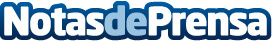 e-cap, nace la Escuela de Consultoría Aplicada e-cap, es la primera escuela de consultoría aplicada dentro del entorno digital actual, especializada en la formación transversal de la consultoría. e-cap forma y capacita a nuevos consultores a través de profesionales de prestigio especializados en los distintos sectores de la consultoría. Los primeros cursos, que ya están en marcha, están relacionados con Inteligencia Artificial; Blockchain; Neuromarketing; Nuevas tendencias en la gestión de RRHH; Ciberseguridad y ComplianceDatos de contacto:Jose Luis CaseroComunicacion917034265Nota de prensa publicada en: https://www.notasdeprensa.es/e-cap-nace-la-escuela-de-consultoria-aplicada_1 Categorias: Nacional Derecho E-Commerce Recursos humanos Otros Servicios Cursos Consultoría http://www.notasdeprensa.es